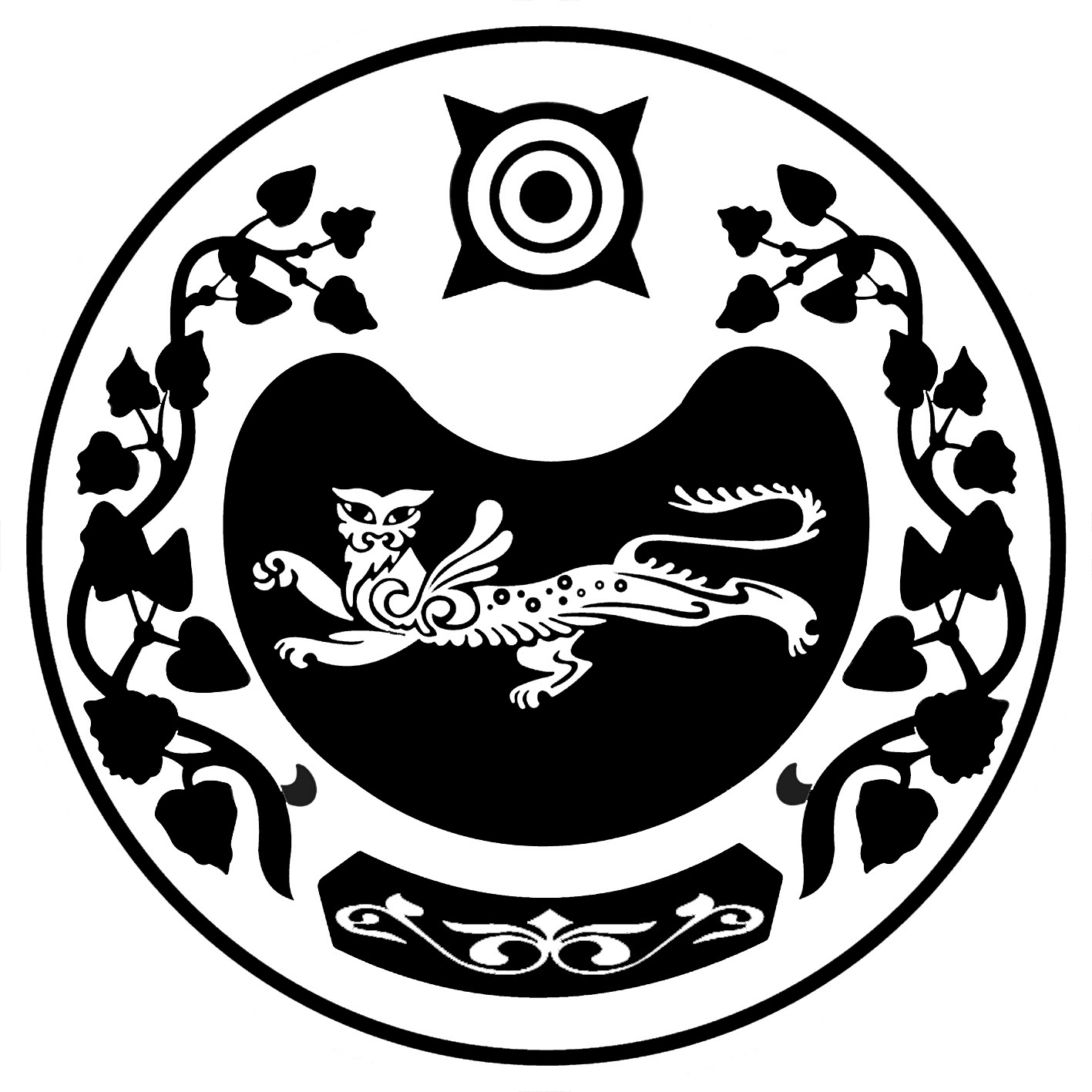       РОССИЯ ФЕДЕРАЦИЯЗЫ                                РОССИЙСКАЯ ФЕДЕРАЦИЯ     ХАКАС РЕСПУБЛИКАНЫН                                  РЕСПУБЛИКА ХАКАСИЯ   АFБАН ПИЛТİРİ                                                    АДМИНИСТРАЦИЯ ПЎДİСТİН АДМИНИСТРАЦИЯЗЫ              УСТЬ-АБАКАНСКОГО ПОССОВЕТАПОСТАНОВЛЕНИЕОт 01.09.2021 года	                      № 132/1-прп Усть-АбаканО проведении капитального ремонта в многоквартирных домах, расположенных на территории муниципального образования Усть-Абаканский поссовет, собственниками помещений которых не принято решение о проведении капитального ремонтаВ соответствии с пунктом 6 статьи 189 Жилищного кодекса Российской ФедерацииПОСТАНОВЛЯЮ:1. Провести в многоквартирных жилых домах рп. Усть-Абакан согласно приложения № 1 капитальный ремонт общего имущества в соответствии с региональной программой, утвержденной постановлением 
Правительства Республики Хакасия от 14.03.2014 № 102 «Капитальный ремонт общего
имущества в многоквартирных дома, расположенных на территории Республики
Хакасия (2014-2043годы)».2.Принять фактические объемы и сроки проведения работ по капитальному
ремонту общего имущества многоквартирных домов исходя из представленных
региональным оператором технических заключений на комиссии по установлению
необходимости проведения капитального ремонта, созданную постановлением
администрации Усть-Абакане кого поссовета от 26.08.2014 №503.3.Опубликовать данное постановление в газете «Усть-Абаканские известия»
и разместить на официальном сайте администрации.4.Контроль за исполнением постановления возложить на специалиста по вопросам ЖКХ Когаленок В.П.Глава Усть-Абаканского поссовета				          	Н.В. ЛеонченкоПриложение № 1к Постановлению Главы Усть-Абаканского поссовета№ 132/1-п от  01.09.2021ПЕРЕЧЕНЬмногоквартирных домов, собственники помещений которых не приняли решения регионального оператора с указанными номерами протоколов и датой заседания комиссий и измененные предельные стоимости выполнения работ по этим домам№ п/пАдресВид ремонтаГод постройки№ комиссии, дата утверждения комиссиейПредельная стоимость работПериод проведения работ по капитальному ремонту Предложение РО собственникам1ул. 30 лет Победы, д. 15Ремонт инженерных систем1964013-07.06.20211 021 376,00июнь 2021-декабрь 2022513-3444-сд от 18.05.20212ул. Карла Маркса, д. 2Ремонт инженерных систем1931013-07.06.2021981 584,00июнь 2021-декабрь 2022513-3449-сд от 18.05.20213ул. Микроквартал, д.2Ремонт фасада1963013-07.06.20211 347 840,00июнь 2021-декабрь 2022513-3473-сд от 18.05.20214ул. Урицкого, д. 6Ремонт инженерных систем1960009-18.10.2019907 840, 00июнь 2021-декабрь 2022513-3450-сд от 18.05.2021